COMPLEJO VACACIONAL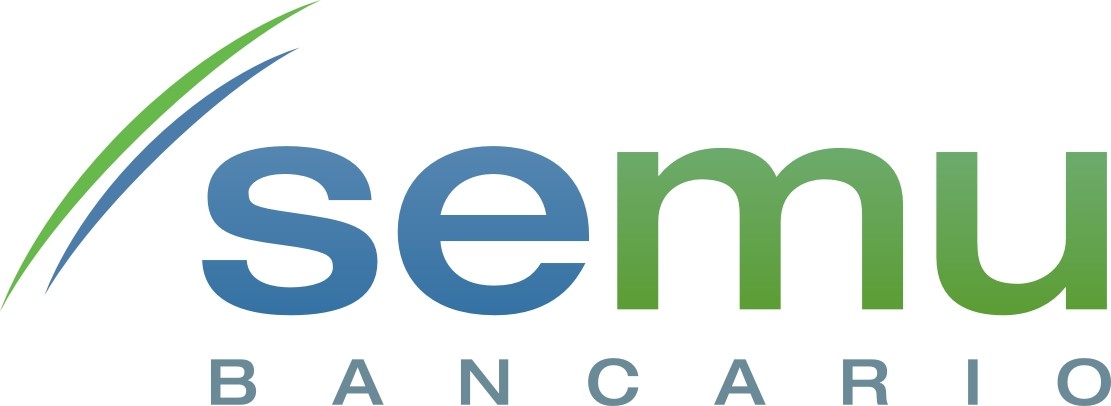 SOLICITUD DE ALOJAMIENTOPor la presente, en mi calidad de afiliado al SERVICIO MUTUO DE BIENESTAR SOCIAL DE FUNCIONARIOS Y EX – FUNCIONARIOS BANCARIOS declaro mi interés en usufructuar del complejo vacacional en el Portal de Punta Ballena, en las siguientes condiciones :DESTINATARIO DEL ALOJAMIENTO :– El alojamiento será utilizado por el socio y acompañantes– El socio autoriza bajo su responsabilidad el alojamiento de la siguiente persona ( mayor  de edad ) y sus acompañantes.SE DEBE ESTABLECER EL PRESTADOR DE SALUD DEL TITULAR DESTINATARIO DEL ALOJAMIENTO:ESTA TERMINANTEMENTE PROHIBIDO CONCURRIR CON MASCOTASDECLARACIÓN Y COMPROMISO:Para el caso de autorizarse la presente solicitud de alojamiento, declaro:- Que conozco, acepto la REGLAMENTACIÓN DE USO vigente y comprometo su estricto cumplimiento por parte de todas las personas alojadas bajo mi responsabilidad.– Que en particular conozco y acepto que una vez adjudicado el alojamiento solicitado y aceptado por mi parte dicha adjudicación no podré renunciar a la misma y deberé abonar el costo correspondiente aún si no concurriese en el período solicitado.– Que abonaré el importe del alojamiento en la modalidad siguiente :Lugar y fecha:Firma:						Aclaración:        Apellidos y Nombres del solicitanteCédula de Identidad   Telefono CelularCédula de IdentidadApellidos y Nombres del AutorizadoOPCIONMODALIDAD (*)Pago CONTADO - depósito en CAJA DE AHORROS en PESOS 001555749 - 00003(50% dentro de las 48 horas hábiles de la aceptación y el saldo hasta 6 días hábiles antes de la fecha de ingreso al Complejo)Pago DIFERIDO - Préstamo amortizable en PESOS URUGUAYOS en vale a suscribir dentro de las 48 horas hábiles de la notificación y aceptación.